Газорегуляторные пункты серии «Компакт» Пример обозначения при заказе: ГРПШ-РДП-50Н-1-1-01-ГСГазорегуляторный пункт в шкафном исполнении, с регуляторами давления газа РДП-50Н, с одной рабочей и одной резервной линиями редуцирования, без обогрева, исполнение 1, направление потока газа слева направо.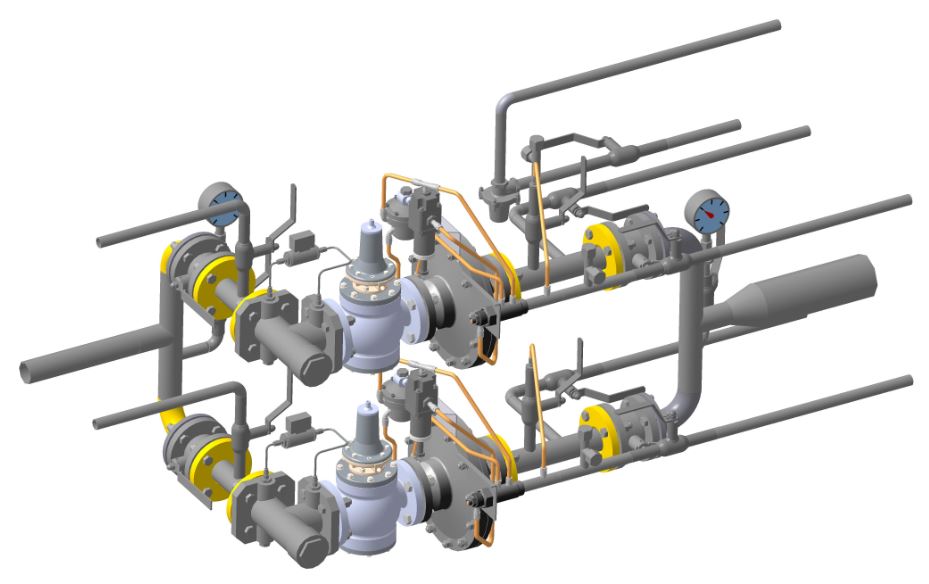 Газорегуляторные пункты и установки на базе регулятора давления газа РДП-50 Н (В)Предназначены для снижения входного давления природного газа до заданного уровня и его автоматического поддержания в установленных пределах независимо от изменения входного давления, фильтрации газа, кратковременного сброса избыточного давления газа, автоматического отключения подачи газа при аварийном повышении или понижении выходного давления сверх допустимых заданных значений, а также для коммерческого или технологического учета расхода газа. Предназначены для снижения входного давления природного газа до заданного уровня и его автоматического поддержания в установленных пределах независимо от изменения входного давления, фильтрации газа, кратковременного сброса избыточного давления газа, автоматического отключения подачи газа при аварийном повышении или понижении выходного давления сверх допустимых заданных значений, а также для коммерческого или технологического учета расхода газа. Предназначены для снижения входного давления природного газа до заданного уровня и его автоматического поддержания в установленных пределах независимо от изменения входного давления, фильтрации газа, кратковременного сброса избыточного давления газа, автоматического отключения подачи газа при аварийном повышении или понижении выходного давления сверх допустимых заданных значений, а также для коммерческого или технологического учета расхода газа. Предназначены для снижения входного давления природного газа до заданного уровня и его автоматического поддержания в установленных пределах независимо от изменения входного давления, фильтрации газа, кратковременного сброса избыточного давления газа, автоматического отключения подачи газа при аварийном повышении или понижении выходного давления сверх допустимых заданных значений, а также для коммерческого или технологического учета расхода газа. Предназначены для снижения входного давления природного газа до заданного уровня и его автоматического поддержания в установленных пределах независимо от изменения входного давления, фильтрации газа, кратковременного сброса избыточного давления газа, автоматического отключения подачи газа при аварийном повышении или понижении выходного давления сверх допустимых заданных значений, а также для коммерческого или технологического учета расхода газа. Применяемые регуляторы давления: (см. технические характеристики) РДП; РДГ-М; РДГ; РДСК; РДНКПрименяемые регуляторы давления: (см. технические характеристики) РДП; РДГ-М; РДГ; РДСК; РДНКПрименяемые регуляторы давления: (см. технические характеристики) РДП; РДГ-М; РДГ; РДСК; РДНКОбласть применения: для газоснабжения жилых, общественных, административных, бытовых зданий, автоматизированных котельных, промышленных предприятий.Область применения: для газоснабжения жилых, общественных, административных, бытовых зданий, автоматизированных котельных, промышленных предприятий.Пример условного обозначенияХ-ХХ-ХХХ-ХХХХ-ХХХХХ-ХХХХХХ-ХХХХХХХ1.	Обозначение изделия2.	Модель регулятора 3.	Количество рабочих линий редуцирования4.	Наличие обогрева*: (ОГ) обогреватель газовый;  (ОЭ) обогреватель электрический5.	Вариант исполнения (таблица 3)6.   Направление**7.   Тип обьекта: (ГС) газораспределительные сети (СЗИР) системы со значительнми изменениями в расходе * В исполнении ГРПШ без обогрева графа «наличие обогрева» не заполняется** Направление: справа налево - 00                              слева направо – 01Пример условного обозначенияХ-ХХ-ХХХ-ХХХХ-ХХХХХ-ХХХХХХ-ХХХХХХХ1.	Обозначение изделия2.	Модель регулятора 3.	Количество рабочих линий редуцирования4.	Наличие обогрева*: (ОГ) обогреватель газовый;  (ОЭ) обогреватель электрический5.	Вариант исполнения (таблица 3)6.   Направление**7.   Тип обьекта: (ГС) газораспределительные сети (СЗИР) системы со значительнми изменениями в расходе * В исполнении ГРПШ без обогрева графа «наличие обогрева» не заполняется** Направление: справа налево - 00                              слева направо – 01Пример условного обозначенияХ-ХХ-ХХХ-ХХХХ-ХХХХХ-ХХХХХХ-ХХХХХХХ1.	Обозначение изделия2.	Модель регулятора 3.	Количество рабочих линий редуцирования4.	Наличие обогрева*: (ОГ) обогреватель газовый;  (ОЭ) обогреватель электрический5.	Вариант исполнения (таблица 3)6.   Направление**7.   Тип обьекта: (ГС) газораспределительные сети (СЗИР) системы со значительнми изменениями в расходе * В исполнении ГРПШ без обогрева графа «наличие обогрева» не заполняется** Направление: справа налево - 00                              слева направо – 01Пример условного обозначенияХ-ХХ-ХХХ-ХХХХ-ХХХХХ-ХХХХХХ-ХХХХХХХ1.	Обозначение изделия2.	Модель регулятора 3.	Количество рабочих линий редуцирования4.	Наличие обогрева*: (ОГ) обогреватель газовый;  (ОЭ) обогреватель электрический5.	Вариант исполнения (таблица 3)6.   Направление**7.   Тип обьекта: (ГС) газораспределительные сети (СЗИР) системы со значительнми изменениями в расходе * В исполнении ГРПШ без обогрева графа «наличие обогрева» не заполняется** Направление: справа налево - 00                              слева направо – 01Пример условного обозначенияХ-ХХ-ХХХ-ХХХХ-ХХХХХ-ХХХХХХ-ХХХХХХХ1.	Обозначение изделия2.	Модель регулятора 3.	Количество рабочих линий редуцирования4.	Наличие обогрева*: (ОГ) обогреватель газовый;  (ОЭ) обогреватель электрический5.	Вариант исполнения (таблица 3)6.   Направление**7.   Тип обьекта: (ГС) газораспределительные сети (СЗИР) системы со значительнми изменениями в расходе * В исполнении ГРПШ без обогрева графа «наличие обогрева» не заполняется** Направление: справа налево - 00                              слева направо – 01Пример условного обозначенияХ-ХХ-ХХХ-ХХХХ-ХХХХХ-ХХХХХХ-ХХХХХХХ1.	Обозначение изделия2.	Модель регулятора 3.	Количество рабочих линий редуцирования4.	Наличие обогрева*: (ОГ) обогреватель газовый;  (ОЭ) обогреватель электрический5.	Вариант исполнения (таблица 3)6.   Направление**7.   Тип обьекта: (ГС) газораспределительные сети (СЗИР) системы со значительнми изменениями в расходе * В исполнении ГРПШ без обогрева графа «наличие обогрева» не заполняется** Направление: справа налево - 00                              слева направо – 01Пример условного обозначенияХ-ХХ-ХХХ-ХХХХ-ХХХХХ-ХХХХХХ-ХХХХХХХ1.	Обозначение изделия2.	Модель регулятора 3.	Количество рабочих линий редуцирования4.	Наличие обогрева*: (ОГ) обогреватель газовый;  (ОЭ) обогреватель электрический5.	Вариант исполнения (таблица 3)6.   Направление**7.   Тип обьекта: (ГС) газораспределительные сети (СЗИР) системы со значительнми изменениями в расходе * В исполнении ГРПШ без обогрева графа «наличие обогрева» не заполняется** Направление: справа налево - 00                              слева направо – 01Пример условного обозначенияХ-ХХ-ХХХ-ХХХХ-ХХХХХ-ХХХХХХ-ХХХХХХХ1.	Обозначение изделия2.	Модель регулятора 3.	Количество рабочих линий редуцирования4.	Наличие обогрева*: (ОГ) обогреватель газовый;  (ОЭ) обогреватель электрический5.	Вариант исполнения (таблица 3)6.   Направление**7.   Тип обьекта: (ГС) газораспределительные сети (СЗИР) системы со значительнми изменениями в расходе * В исполнении ГРПШ без обогрева графа «наличие обогрева» не заполняется** Направление: справа налево - 00                              слева направо – 01Пример условного обозначенияХ-ХХ-ХХХ-ХХХХ-ХХХХХ-ХХХХХХ-ХХХХХХХ1.	Обозначение изделия2.	Модель регулятора 3.	Количество рабочих линий редуцирования4.	Наличие обогрева*: (ОГ) обогреватель газовый;  (ОЭ) обогреватель электрический5.	Вариант исполнения (таблица 3)6.   Направление**7.   Тип обьекта: (ГС) газораспределительные сети (СЗИР) системы со значительнми изменениями в расходе * В исполнении ГРПШ без обогрева графа «наличие обогрева» не заполняется** Направление: справа налево - 00                              слева направо – 01Пример условного обозначенияХ-ХХ-ХХХ-ХХХХ-ХХХХХ-ХХХХХХ-ХХХХХХХ1.	Обозначение изделия2.	Модель регулятора 3.	Количество рабочих линий редуцирования4.	Наличие обогрева*: (ОГ) обогреватель газовый;  (ОЭ) обогреватель электрический5.	Вариант исполнения (таблица 3)6.   Направление**7.   Тип обьекта: (ГС) газораспределительные сети (СЗИР) системы со значительнми изменениями в расходе * В исполнении ГРПШ без обогрева графа «наличие обогрева» не заполняется** Направление: справа налево - 00                              слева направо – 01Пример условного обозначенияХ-ХХ-ХХХ-ХХХХ-ХХХХХ-ХХХХХХ-ХХХХХХХ1.	Обозначение изделия2.	Модель регулятора 3.	Количество рабочих линий редуцирования4.	Наличие обогрева*: (ОГ) обогреватель газовый;  (ОЭ) обогреватель электрический5.	Вариант исполнения (таблица 3)6.   Направление**7.   Тип обьекта: (ГС) газораспределительные сети (СЗИР) системы со значительнми изменениями в расходе * В исполнении ГРПШ без обогрева графа «наличие обогрева» не заполняется** Направление: справа налево - 00                              слева направо – 01Пример условного обозначенияХ-ХХ-ХХХ-ХХХХ-ХХХХХ-ХХХХХХ-ХХХХХХХ1.	Обозначение изделия2.	Модель регулятора 3.	Количество рабочих линий редуцирования4.	Наличие обогрева*: (ОГ) обогреватель газовый;  (ОЭ) обогреватель электрический5.	Вариант исполнения (таблица 3)6.   Направление**7.   Тип обьекта: (ГС) газораспределительные сети (СЗИР) системы со значительнми изменениями в расходе * В исполнении ГРПШ без обогрева графа «наличие обогрева» не заполняется** Направление: справа налево - 00                              слева направо – 01Пример условного обозначенияХ-ХХ-ХХХ-ХХХХ-ХХХХХ-ХХХХХХ-ХХХХХХХ1.	Обозначение изделия2.	Модель регулятора 3.	Количество рабочих линий редуцирования4.	Наличие обогрева*: (ОГ) обогреватель газовый;  (ОЭ) обогреватель электрический5.	Вариант исполнения (таблица 3)6.   Направление**7.   Тип обьекта: (ГС) газораспределительные сети (СЗИР) системы со значительнми изменениями в расходе * В исполнении ГРПШ без обогрева графа «наличие обогрева» не заполняется** Направление: справа налево - 00                              слева направо – 01Пример условного обозначенияХ-ХХ-ХХХ-ХХХХ-ХХХХХ-ХХХХХХ-ХХХХХХХ1.	Обозначение изделия2.	Модель регулятора 3.	Количество рабочих линий редуцирования4.	Наличие обогрева*: (ОГ) обогреватель газовый;  (ОЭ) обогреватель электрический5.	Вариант исполнения (таблица 3)6.   Направление**7.   Тип обьекта: (ГС) газораспределительные сети (СЗИР) системы со значительнми изменениями в расходе * В исполнении ГРПШ без обогрева графа «наличие обогрева» не заполняется** Направление: справа налево - 00                              слева направо – 01Пример условного обозначенияХ-ХХ-ХХХ-ХХХХ-ХХХХХ-ХХХХХХ-ХХХХХХХ1.	Обозначение изделия2.	Модель регулятора 3.	Количество рабочих линий редуцирования4.	Наличие обогрева*: (ОГ) обогреватель газовый;  (ОЭ) обогреватель электрический5.	Вариант исполнения (таблица 3)6.   Направление**7.   Тип обьекта: (ГС) газораспределительные сети (СЗИР) системы со значительнми изменениями в расходе * В исполнении ГРПШ без обогрева графа «наличие обогрева» не заполняется** Направление: справа налево - 00                              слева направо – 01